			Luna de miel al Estilo Libertador 9 días 8 noches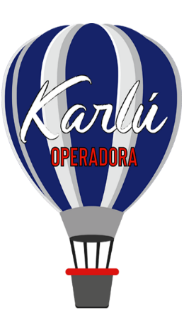             Lima/Paracas/Valle Sagrado/Machu Picchu/CuscoDía 1 Lima Llegada a la Ciudad de ReyesUna ciudad que siempre te recibirá con los brazos abiertos y que vive donde el pasado se mezcla con el presente. En ella los palacios, monasterios y conventos coloniales coexisten en asombrosa armonía con modernas edificaciones y milenarias pirámides precolombinas. Ya sea en el zaguán de una vieja casona o en la profundidad de una lúgubre catacumba, Lima, la Ciudad de los Reyes y Capital Gastronómica de América, te espera para deslumbrarte con su magia y embriagarte con su sabor. Al llegar al aeropuerto, un anfitrión lo recibirá y asistirá en su traslado al Westin Lima Hotel & Convention Center.Día 2 Lima     Tour de Lima Colonial y ModernaTour de Lima Colonial y Moderna. Este tour de medio día visita a ambas, a Lima colonial y a Lima moderna. El tour incluye la encantadora Plaza Mayor, el Palacio de Gobierno, Iglesia de San Francisco y el exquisito Palacio de Torre Tagle. En la Lima moderna paseamos por las exclusivas áreas residenciales de Miraflores y San Isidro.Para el almuerzo iremos al Museo Larco Café/Restaurant, un lugar que busca redescubrir los sabores, los productos y costumbres del Perú. Almuerzo en el Café del Museo.Ya por la tarde disfrutará de una experiencia fuera de lo común visitando el famoso Museo Larco que presenta la más fina colección de oro y plata del antiguo Perú, así como su famosa colección de arte erótico. Rodeado de hermosos jardines, se encuentra situado dentro de una mansión virreinal única en su género y que data del siglo XVIII, la cuál a su vez, fue construida sobre una pirámide precolombina del siglo VII.Cena en La Rosa Náutica  Ubicado en una de las playas de la Costa Verde y en medio del Océano Pacifico, La Rosa Náutica es sin lugar a dudas el restaurante más emblemático de Lima. Construido especialmente para ofrecer al público ávido de experiencias diferentes, la carta de comida peruana e internacional más completa y el bar más sofisticado que se haya instalado a orillas del Pacífico, disfrutando de un paisaje natural incomparable y de la tranquilidad que sólo se encuentra allí donde el infinito comienza. La Rosa Náutica guía sus sentidos hacia una fascinante aventura gastronómica, donde la pasión por la buena cocina y la armonía de las olas se entremezclan en un espectáculo único e inolvidable.Día 3 Lima/Paracas/Aventura en el Desierto Temprano por la mañana se los trasladará a la estación de buses, donde lo llevará a Paracas, en una aventura inigualable. Recojo de la estación de buses de Paracas para ser trasladados al Hotel Paracas, A Luxury Collection Resort.Por la tarde prepárese para una aventura en el desierto de Paracas, el más árido del mundo. Un lugar lleno de historia, cultura y paisajes sorprendentes que lo recorrerá en camionetas 4X4 conducidas por expertos pilotos, donde sentirá toda la adrenalina de la mejor de las aventuras y, al final de la travesía, disfrutará de la paz de un picnic bajo las estrellas. Solo imagínese en medio del desierto bajo un cielo estrellado.  Usted y la naturaleza como protagonistas. Pernocte en el hotel.Día 4 Paracas/Islas Ballestas/ Lima  
Temprano en la mañana saldremos a las Islas Ballestas para disfrutar de una singular y diversa fauna costera, a bordo de lanchas manejadas por expertos capitanes. El recorrido por las islas le permitirá admirarse con los sonidos de los lobos marinos, así como apreciar al pingüino de Humbolt y otras aves. En el camino, pasaremos delante del famoso Candelabro, un enorme geoglifo sobre la arena costera. Que la brisa del mar acaricie su rostro mientras disfruta de la naturaleza que lo rodea.A la hora apropiada se retornará en bus desde Paracas a la Ciudad de Lima. Traslado desde la estación de buses al Westin Lima Hotel & Convention Center donde tendrá una cena especial en el Restaurant Maras del hotel, llena de sabores típicos de nuestra gastronomía para elaborar una cocina propia, original y llena de matices. Pernocte.Día 5 Lima/Cusco/Pisaq/Almuerzo en Wayra/Fortaleza de Ollantaytambo Traslado desde el hotel al aeropuerto para tomar un corto y espectacular vuelo a través de los andes nevados se llega a la que fue la capital del Imperio inca y una de las ciudades más importantes del Virreinato del Perú. Declarada Patrimonio de la Humanidad por la Unesco, debido a la gran cantidad de monumentos históricos que posee. A su llegada, un anfitrión lo recibirá y lo asistirá en su traslado.Mercado de Pisac y Complejo Arqueológico de Ollantaytambo Viajamos por los campos fértiles del Valle Sagrado de los Incas, hacia el pintoresco pueblo colonial de Pisac, donde el colorido mercado indio se ha convertido en una importante atracción turística. Artesanos de los pueblos cercanos llegan a Pisac con atractivos tejidos de alpaca y trabajos de artesanía. Durante su visita al mercado, tendrá la oportunidad de negociar con los nativos por la compra de los diferentes productos que ellos ofrecen.Almuerzo en Wayra, show del Caballo Peruano de Paso
"Caballo de Paso", conocido mundialmente por sus movimientos suaves y con un espíritu único. No hay caballo que combine la fuerza, la inteligencia y la belleza perfecta del Caballo Peruano de Paso. La característica particular del Caballo de Paso es precisamente la razón de su nombre: el encanto sublime de su paso normal. A medida que camina con las patas delanteras a un paso rápido, alto y hacia delante mientras los cascos balancearse hacia los lados en un movimiento grácil y sincronizado. Disfrute de una exquisita demostración de las habilidades de este miembro del “reino de caballos”. Almuerzo en el reconocido Restaurante Wayra del hotel "Sol y Luna" en el Valle Sagrado.Complejo Arqueológico de Ollantaytambo Los incas lo construyeron como una fortaleza que incluye un templo, andenes y un sector urbano. Hay dos sectores diferenciados: La zona religiosa y de culto, y la zona residencial. Ollantaytambo también fue un importante centro administrativo con funciones militares si se tiene en cuenta las murallas y torres. El pueblo de Ollantaytambo es llamado "Pueblo Inca Viviente", ya que los habitantes mantienen prácticas y costumbres desde el tiempo de los Incas. Recepción en el hotel Tambo del Inka, a Luxury Collection Resort & Spa. Pernocte.Día 6 Excursión a Machu Picchu en tren Vistadome, Almuerzo en Sumaq  Hoy, en un fantástico viaje en tren, descubriremos una de las 7 Maravillas del Mundo: Machu Picchu, la Ciudad Perdida de los Incas. Esta impresionante y colosal ciudadela constituye el más importante  atractivo del Perú. 400 años escondida por las montañas y la selva tropical, fue descubierta en 1911 por el explorador norteamericano Hiram Bingham. Machu Picchu, centro de culto y observación astronómica fue el refugio privado del Inca Pachacútec. Consta de dos grandes áreas, una agrícola y otra urbana, donde se destacan los templos, plazas y mausoleos reales construidos con exquisita perfección. Al terminar su recorrido le espera un espectacular almuerzo en el restaurante del Sumaq Machu Picchu Hotel donde le incluirán unas clases demostrativas de cocina y bar peruano. Al caer la tarde retornaremos al Valle Sagrado. Recepción en el Tambo del Inka, a Luxury Collection Resort & Spa. Pernocte.Bienestar para parejas en el Spa Tambo del Inka, a Luxury Collection Resort & SpaUn lugar mágico que ofrece tratamientos de renovación y relajación. Experimentados profesionales lo llevarán por un viaje inolvidable que incluye elementos milenarios usados por los Incas como la hoja de coca y el oro, así como frutas frescas que, combinadas con deliciosas técnicas de masajes y exfoliaciones, prometen una experiencia para sus cinco sentidos. Este programa le incluye una sesión de masajes, como parte del programa “Valle Sagrado” donde la pareja conseguirá un estado de relajación absoluta. Pernocte.Día 7 Salineras de Maras/Moray/Almuerzo en Parador de Moray Moray, Salineras de Maras. Visite las vírgenes y pintorescas comunidades andinas en su camino al centro experimental inca agrícola de Moray, famoso por su anfiteatro hundido, formado por cuatro andenes circulares que parecen desaparecer en la tierra como un cráter artificial. El sitio era al parecer una estación de investigación agrícola inca lleno de tierra fértil y regada por complejos sistemas de regadío, destinadas a la experimentación con cultivos a diferentes alturas.Maras: Pozas blancas y brillantes, provenientes de unos riachuelos subterráneos y expuestos al sol las impresionantes Salineras de Maras son un espectáculo único para empezar una mañana.Almuerzo en Parador de MorayMoray, antiguo laboratorio agrícola y observatorio astronómico, es el marco de esta exclusiva experiencia; una antigua hacienda republicana nos acoge para deleitarnos con un exquisito banquete, en el que destacan los productos más emblemáticos de la región: quinua, ocas, papas y choclos unidos a las truchas, alpacas y lechones, hacen de sus almuerzos en Moray una fiesta de sabores inolvidables. Retorno al hotel del Valle Sagrado. Pernocte.Día 8 Valle Sagrado/Cusco/Tour de Cusco y ruinas cercanas  Traslado del Valle a la ciudad del Cusco, en el transcurso hará el Tour de Cusco y Ruinas Cercanas. Los visitantes se encuentran emocionados al recorrer por la antigua capital del Imperio Inca, una admirable combinación de arquitectura inca y colonial. El tour visita los atractivos más importantes como la Catedral, la Plaza de Armas y Koricancha el "Templo del Sol". La visita a la ciudad más antigua continuamente habitada en el hemisferio occidental también incluye Kenko, Puca Pucara, Tambomachay y la fortaleza de Sacsayhuaman, un imponente ejemplo de la arquitectura militar Inca. Recepción en el Palacio del Inka, a Luxury Collection Hotel.  Cena en MAP Café  Por la noche llevaremos a la pareja al exclusivo Restaurante MAP Café, donde encontrará en el interior el Museo de MAP (Museo de Arte Pre-Colombino), con un diseño elegante y minimalista de vidrio y acero que crea un ambiente agradable. Ofrecen una impresionante y apetitosa selección de platos ingeniosos de la cocina contemporánea-peruana. Una de las mejores opciones en CuscoDía 9 Cusco/Lima    Retorno a Casa Traslado al aeropuerto para tomar el vuelo a Lima y de ahí tomar el vuelo de conexión de regreso a casa. Comparta con familiares y amigos su inolvidable experiencia en Perú, El Imperio de Tesoros escondidos. Precio por persona en doble en dólares americanos:Incluye: 8 noches de alojamiento. Todos los traslados aeropuerto - hotel - aeropuerto. Todas las excursiones y visitas indicadas en el itinerario. Desayuno diario (D). Comidas indicadas en el itinerario. (A) para los almuerzos y (C) para las cenas. Manipulación del equipaje en hoteles, aeropuertos, puertos, estaciones de bus y de tren. Servicios de trasladistas y de guías certificados por el Ministerio de Comercio y Turismo. Todos los traslados a hoteles, aeropuertos, puertos, estaciones de bus y estaciones de tren  necesarios para la operación del itinerario. Todas las entradas o ingresos a lugares a visitar según el itinerario. Todos los boletos de tren o de bus o de botes necesarios para la operación del itinerario. Cargos por servicios en hoteles. Visitantes extranjeros están exonerados del impuesto IGV. Kit de bienvenida incluyendo consejos, mapas y lista de restaurantes sugeridos. Servicio al viajero con teléfonos de emergencia disponibles las 24 horas del día. No incluye: Vuelos internacionales y domésticos. La excursión a Machu Picchu no incluye almuerzo Gastos personales como llamadas telefónicas, lavandería, extras en hoteles, etc. Propinas a trasladistas, guías, meseros y trabajadores de hoteles. Servicios no indicados en el itinerario. Restricciones en su Equipaje en CuscoRecomendaciones sobre su equipaje a Machu Picchu y al Valle Sagrado Equipaje de mano en el tren a Machu Picchu. El peso no debe de exceder los 5 kilos o 11 libras, y su tamaño no debe de ser mayor a 1.57 mts. o 62 pulgadas.Los pasajeros que van a tomar el “Camino Inca” están exonerados de esta restricción.Pernocte en Machu Picchu o en el Valle SagradoLes recordamos que si van a pernoctar en Machu Picchu o en el Valle Sagrado antes de continuar a Machu Picchu; es mejor dejar su equipaje principal en su hotel en Cusco y llevar solo lo necesario al Valle Sagrado y a Machu Picchu.También puede optar por contratar el “servicio de traslado de equipaje” del Valle Sagrado a Cusco o viceversa, por $30 de 1 a 3 maletas.   Notas:Para reservaciones, se requiere copia del pasaporte con vigencia mínima de 6 meses después de su regresoLos documentos como pasaporte, visas, vacunas o cualquier otro requisito que solicite el país visitado, son responsabilidad del pasajero.Las cotizaciones están sujetas a cambio al momento de confirmar los servicios por escrito.Los traslados regulares cuentan con horario preestablecido, sujetos a cambios sin previo aviso. Cualquier servicio NO utilizado, NO APLICA para reembolso.Tarifas sujetas a cambio y disponibilidad al momento de confirmar serviciosTarifa aplica para pago con transferencia bancaria o cheque Pagos con tarjeta de crédito visa o mc aplica cargo bancario de 3.5%El tipo de cambio se aplica el día que se realiza el pagoVigencia: 31 diciembre 2020Lima: Westin Lima Hotel & Convention Center
Valle Sagrado: Hotel Tambo del Inka, a Luxury     Collection Resort & Spa
Cusco: Palacio del Inka, a Luxury Collection Hotel$7006